ATZINUMS Nr. 22/10-3.9/178par atbilstību ugunsdrošības prasībāmAtzinums iesniegšanai derīgs sešus mēnešus.Atzinumu var apstrīdēt viena mēneša laikā no tā spēkā stāšanās dienas augstākstāvošai amatpersonai:Atzinumu saņēmu:20____. gada ___. ___________DOKUMENTS PARAKSTĪTS AR DROŠU ELEKTRONISKO PARAKSTU UN SATURLAIKA ZĪMOGU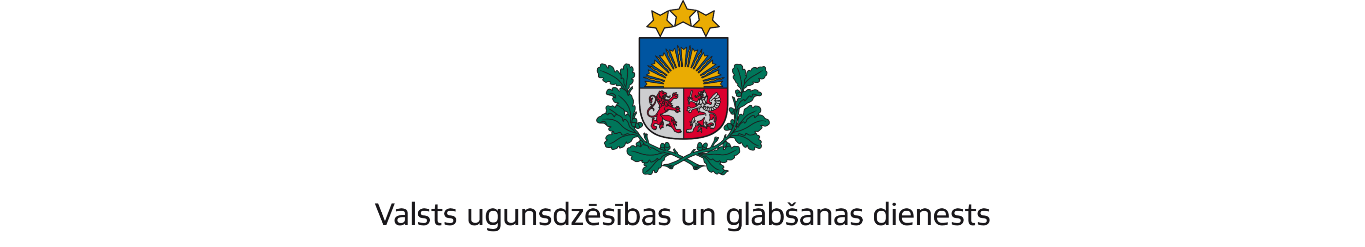 VIDZEMES REĢIONA PĀRVALDETērbatas iela 9, Valmiera, Valmieras novads, LV-4202; tālr.: 64233468; e-pasts: vidzeme@vugd.gov.lv; www.vugd.gov.lvValmieraDraudze "PESTĪŠANAS ARMIJA"(izdošanas vieta)(juridiskās personas nosaukums vai fiziskās personas vārds, uzvārds)06.07.2023.Reģistrācijas Nr. 90000158170(datums)(juridiskās personas reģistrācijas numurs)Bruņinieku iela 10A, Rīga, LV-1001(juridiskās vai fiziskās personas adrese)1.Apsekots: Viesu māja “Skangaļu muiža”(apsekoto būvju, ēku vai telpu nosaukums)2.Adrese: “Skangaļu muiža”, Liepas pagasts, Cēsu novads, LV-41283.Īpašnieks (valdītājs): SIA “Skangaļu muiža 1”, Reģ.nr.40203067093,(juridiskās personas nosaukums vai fiziskās personas vārds, uzvārds)“Skangaļu muiža 1”, Liepas pagasts, Cēsu novads, LV-4128(juridiskās personas reģistrācijas numurs un adrese vai fiziskās personas adrese)4.Iesniegtie dokumenti: Konovalova Ilona (apliecības Nr. 116-01471) iesniegums.5.Apsekoto būvju, ēku vai telpu raksturojums: 2-stāvu granīta akmeņu ēkas. Ēkas iraprīkotas ar automātiskās ugunsgrēka atklāšanas un trauksmes  signalizācijas sistēmu, ugunsdzēsības aparātiem. Evakuācijas ceļi brīvi un izejas viegli atveramas no iekšpuses. Katrā stāvā koplietošanas telpās izvietoti evakuācijas plāni.6.Pārbaudes laikā konstatētie ugunsdrošības prasību pārkāpumi: netika konstatēti.7.Slēdziens: atbilst ugunsdrošības prasībām.8.Atzinums izdots saskaņā ar: Latvijas Republikas Ministru kabineta2009.gada 1.septembra noteikumu Nr.981 „Bērnu nometņu organizēšanas undarbības kārtība” 8.punkta 8.5.apakšpunkta prasībām.(normatīvais akts un punkts saskaņā ar kuru izdots atzinums)9.Atzinumu paredzēts iesniegt: Cēsu novada pašvaldībai.(iestādes vai institūcijas nosaukums, kur paredzēts iesniegt atzinumu)Valsts ugunsdzēsības un glābšanas dienesta Vidzemes reģiona pārvaldes priekšniekam, Tērbatas ielā 9, Valmierā, Valmieras novadā, LV-4202.(amatpersonas amats un adrese)Valsts ugunsdzēsības un glābšanas dienesta Vidzemes reģiona pārvaldes Ugunsdrošības uzraudzības un Civilās aizsardzības nodaļas inspektoreDžoneta Broka(amatpersonas amats)(paraksts)(v. uzvārds)Nosūtīts nometņu vadītājai uz e-pastu: ilona.konovalova@pestisanasarmija.lv,        2023.gada 06.jūlijāNosūtīts nometņu vadītājai uz e-pastu: ilona.konovalova@pestisanasarmija.lv,        2023.gada 06.jūlijāNosūtīts nometņu vadītājai uz e-pastu: ilona.konovalova@pestisanasarmija.lv,        2023.gada 06.jūlijā(juridiskās personas pārstāvja amats, vārds, uzvārds vai fiziskās personas vārds, uzvārds; vai atzīme par nosūtīšanu)(paraksts)